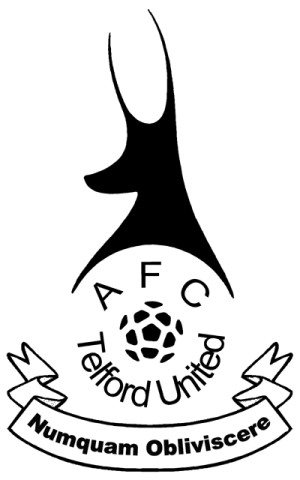 Entry to all 21 Home League Games for the 2021/2022 SeasonYour details: Title_.............Forename…………………………..Surname _____________________________________ Address ___________________________________________________________________________________________ ___________________________________________________________________________________________________Postcode _____________________________________ Date of Birth ______________ Home Phone ________________________ Mobile Phone _________________________ Email _____________________________________________     Existing Season Ticket Number: ____________________We can accept card payments.  Please contact the office to make a payment.Please tick the box if you would like information on the following: Match / Ball Sponsorship    Player Sponsorship    Mascot Packages    Corporate Hospitality    How we use your information: Your details are held and shared by AFC Telford United. We will not pass your details to any other organisation. We may use your details to contact you regarding any news and events that relate to ourselves. You can opt-out from this at any time. If you would prefer not to receive communication from us, please tick hereOffice Use Only: Card          Cash          Cheque              Staff Initials: Adult£245.00Concession (Aged 65 at time of purchase) ID Required£190.0016-19 ID Required£95.00Junior Bucks U16s £45.00Car Parking (League Games Only)£50.00Under 8sFREEDonation (If Applicable)£Total Amount £Stand: Sir Stephen Roberts (West Stand)David Hutchison (North Stand)Jack Bentley (East Terrace) Seat number(s): 